 GRANATE DI PAROLE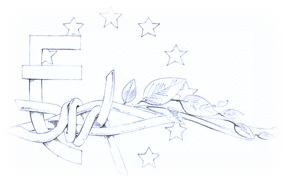 juyjuju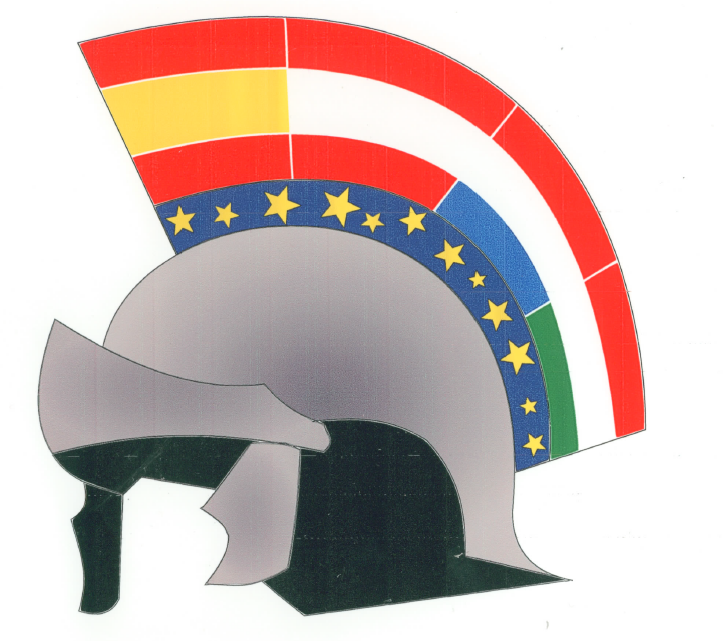 Liceo Scientifico “A. Einstein”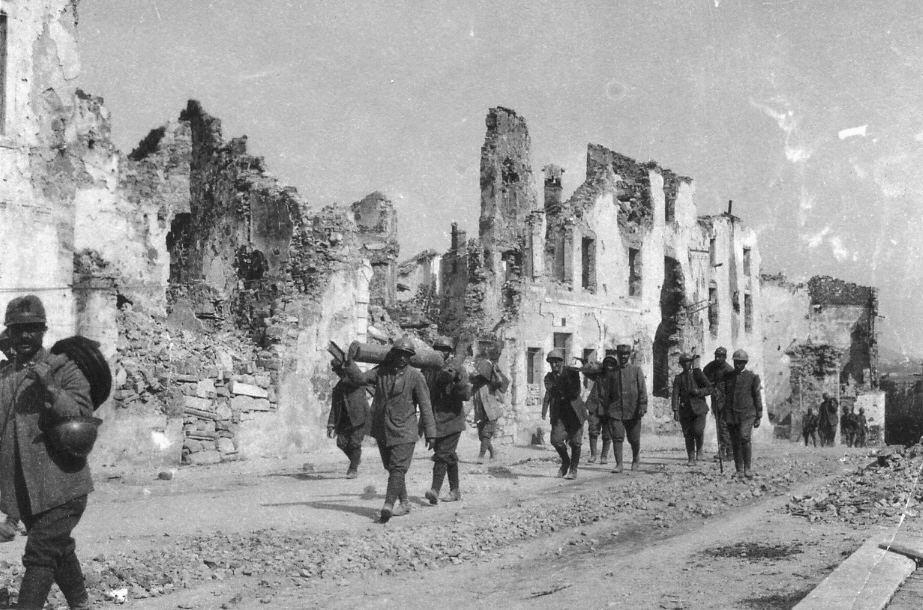 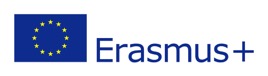 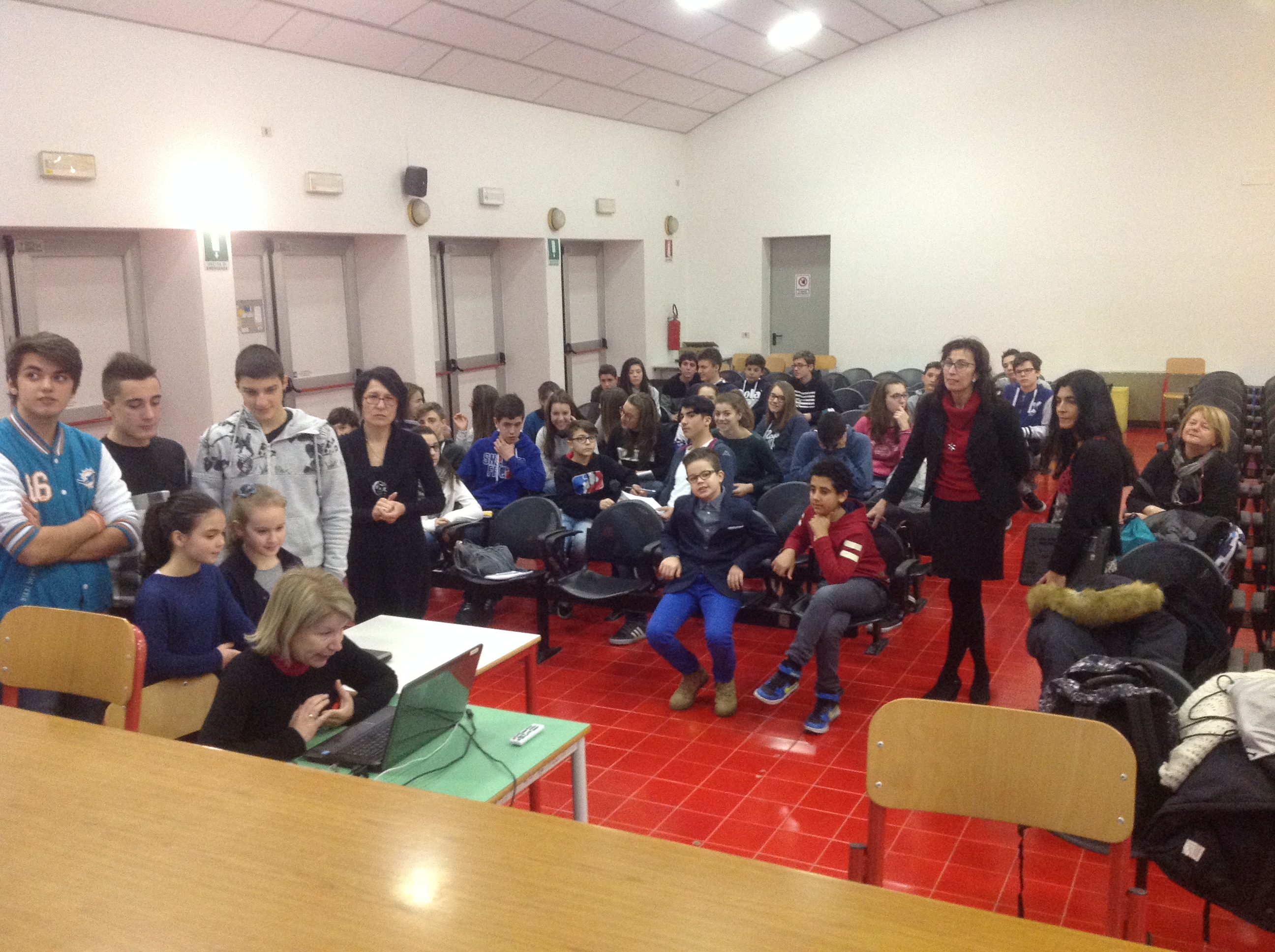 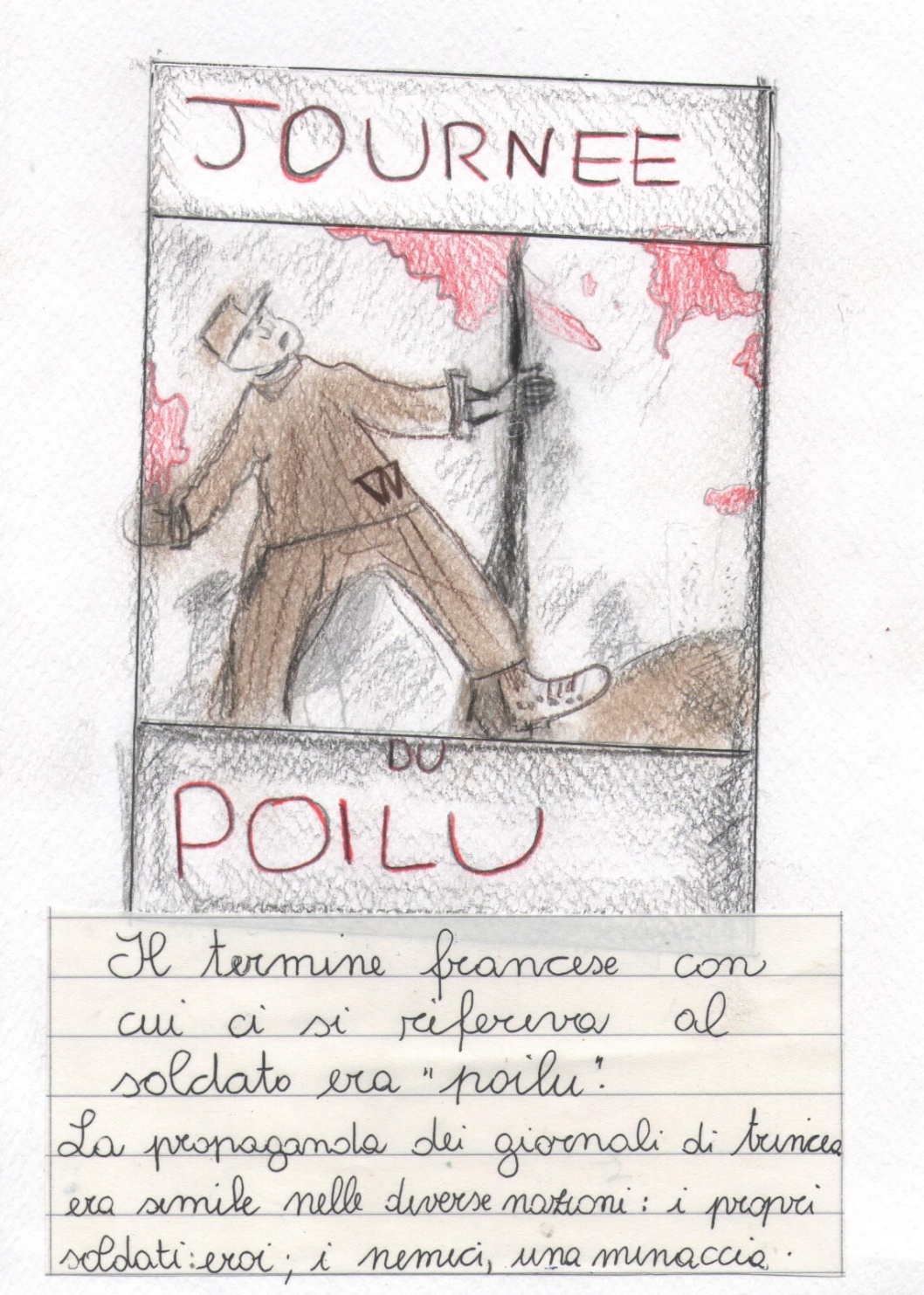 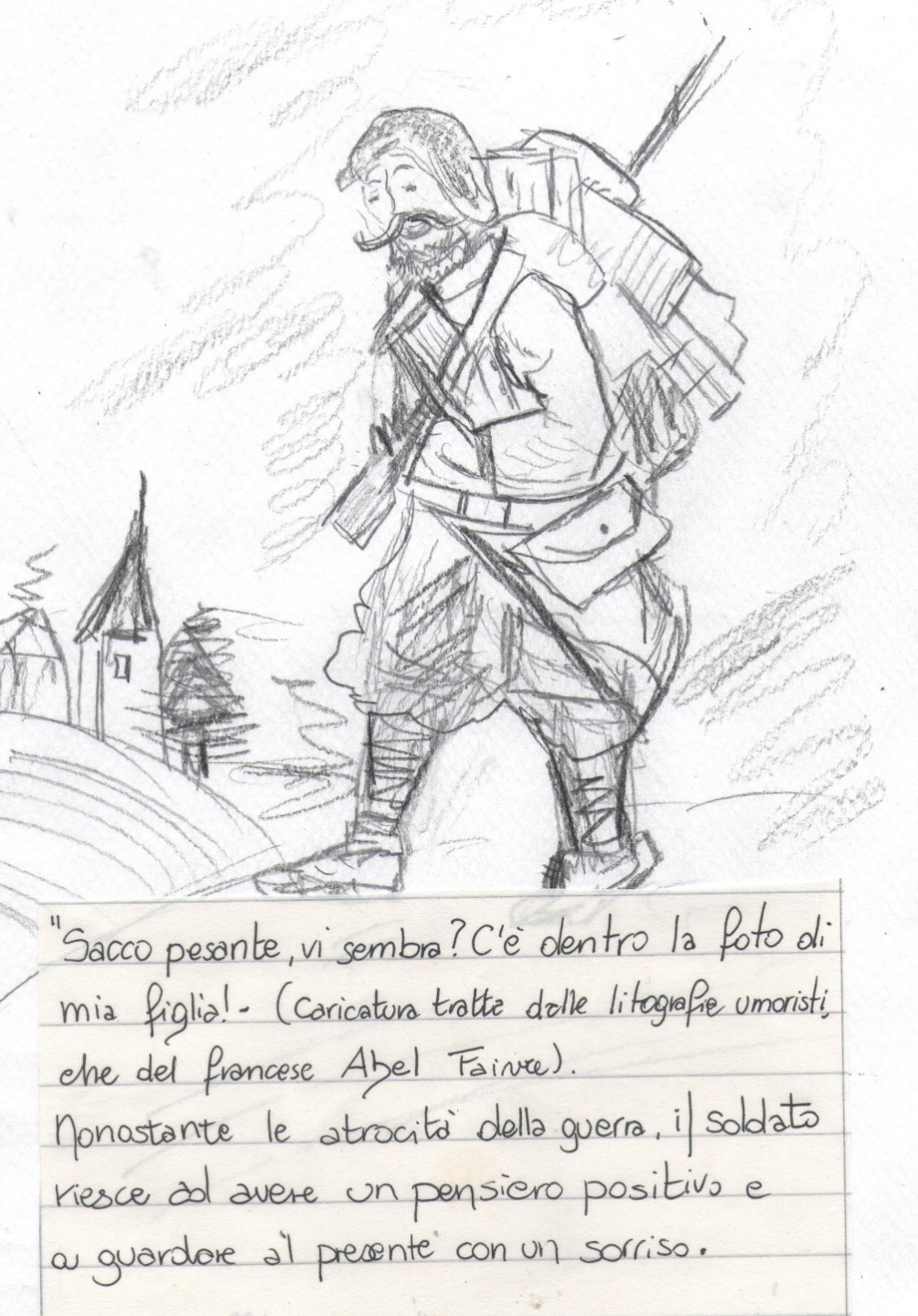 GRANATE DI PAROLE                                                                                                                                GRANATE DI PAROLEScuola Media Ugo Pellis - Aquileia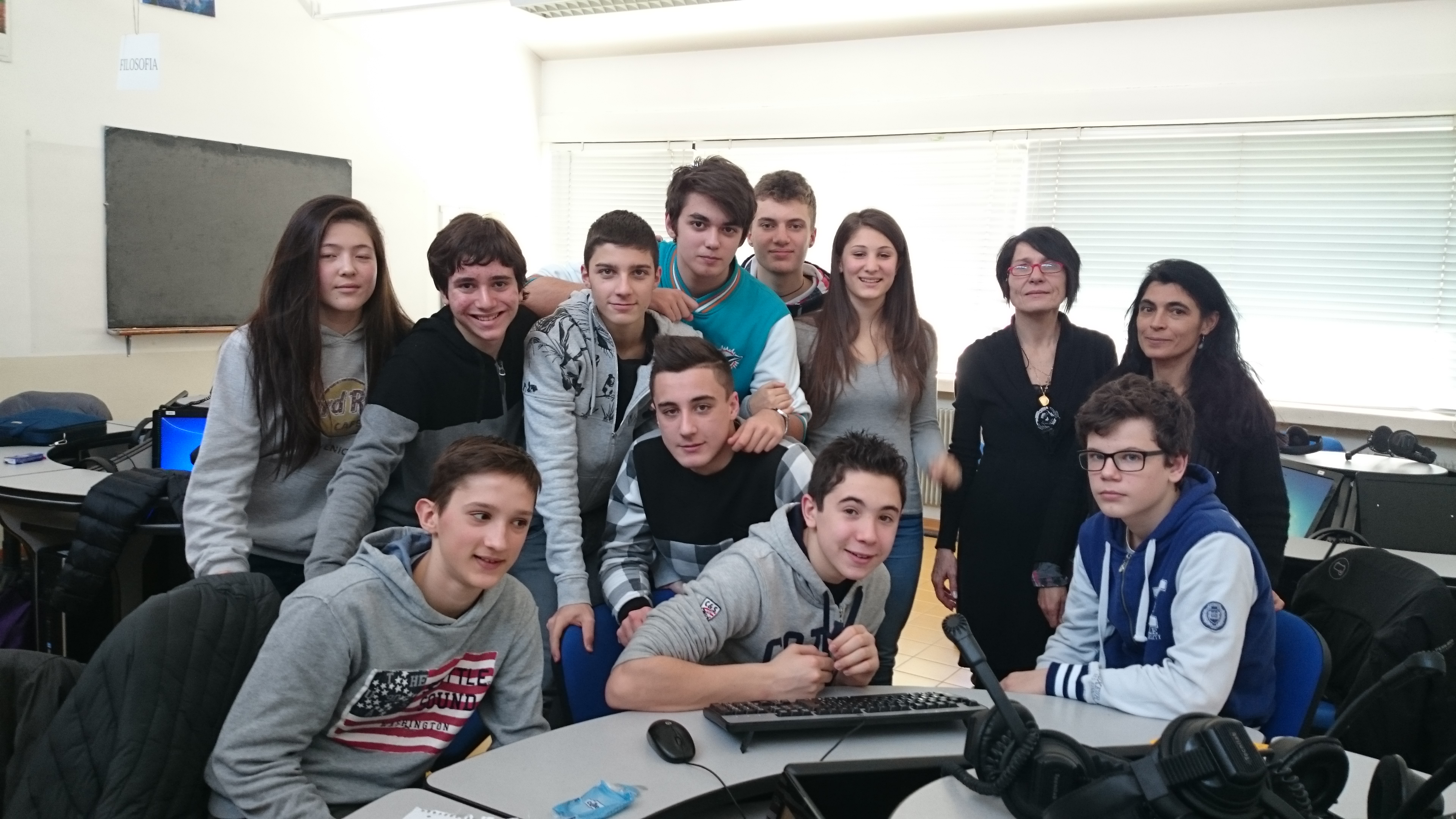 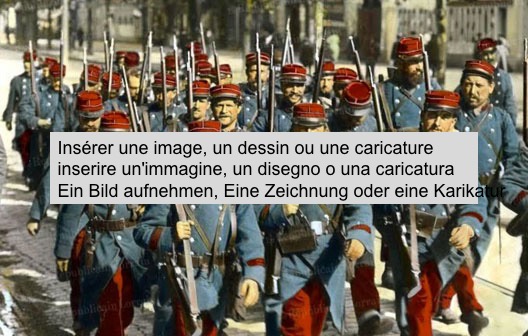 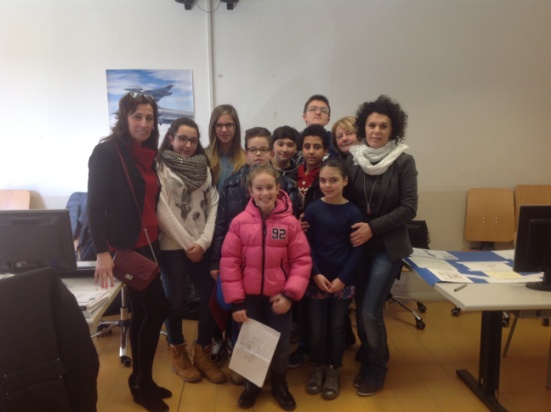 